NABEEL 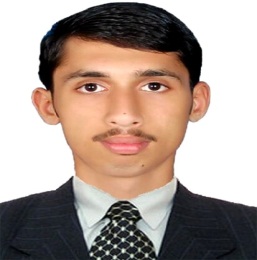 Dubai, UAEe-mail: nabeel.374305@2freemail.com CAREER OBJECTIVEPost graduate Mechanical Engineer with M-Tech in Energy System Design and 3 years of  experience. Seeking to leverage acquired academic knowledge and work experience to effectively fill your Sales Engineer’s position. A dedicated worker aiming to help achieve company goals and take on more responsibility as quickly as possible.EXPERIENCEGovt. Electricity Authority (KSEBL), Trivandrum, INDGraduate Engineer 							Dec. 2016-Sept. 20171. Improved efficiency of De-watering system by replacing conventional system by submersible pumping system by 40%.2. Energy Audited 50 buildings and Suggested Energy conservation opportunity of 10,00,000 units of Electricity.3. Conducted Energy awareness Classes for more than 50 State Government Employees and 300 Students.4. Mentored a group of 5 graduate apprentices5. Co-ordinated constructional Activity of 40 Roof top Solar Projects across Kerala.6. Coordinated Energy conservation cycle rally across Kerala.Responsibilities• Team Leading		• Energy Audit	• Report preparation		• Energy Conservation		• Project Management	• Energy System Design		Space Research Organization India(ISRO), Trivandrum, IND 	Research Intern				 			         Nov. 2015- Jun. 2016Developed Computational model for Analysis of Ion flow inside Ion Engine.Improved Code Convergence by incorporating Nonlinear Numerical Schemes.Conducted detailed Literature review on Ion propulsion system and submitted detailed report to director LPSC V. Trend Chemicals, Malappuram, IND Plant Engineer			 			      		  May 2013-Jul. 2014Played a key role in setting up a Chemical Start-Up Trend Chemicals.Administer all activities and assist in manufacturing of all new products and recommend improvements to existing products.Analyzed market opportunities through competitive analysis and product evaluation. Develop marketing strategy based on consumer and local business research. SKILLSMechanical Design	>>>>		Technical Presentation	>>>>	Leadership		>>>>          Project Management 	>>>>	Feasibility Analysis		>>>>	Energy Management	>>>>Multi-Tasking	             >>>>       	Customer Relations		>>>>	Time Management	>>>>          Communication         >>>>       	Reporting and Analysis	>>>>	Team player		>>>>EDUCATIONUniversity of Calicut  				       				       Nov.-2016	Master’s in Energy System Analysis and Design 	Undergone courses on Energy System Design, Energy Efficient Building, Renewable Energy Systems, Heat Recovery and Co-generation	Kannur University  				       				       April-2013Bachelors Mechanical Engineering			AWARDSUniversity Topper	M-Tech Energy Systems Analysis & Design 2014-16Student Scholarship Winner	Won LSS and USS Scholarships PERSONAL INFORMATIONNationality		IndianDate of Birth		25-May-1992Driving License 		IndiaVisa		Visit (Expiry 08-01-2018)